CHASITH 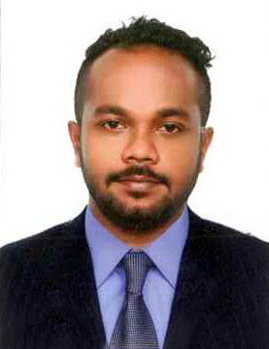 C/o 0503718643chasith.357030@2freemail.com Work together with the purpose of enhancing the image of the company/Organization.Be a person who adds great VALUE to the society.Foundation Course in Human Resource Management at Institute of Personnel Management (IPM) of Sri Lanka.Diploma in Computer Studies Course conducted by Golden Key Institute.Certificate Course in Human Resources Management at Institute of Personnel Management (IPM) of Sri Lanka.G.C.E. (A/L) Examination with 2 S's in Maths StreamG.C.E. (O/L) Examination with 7 A's and 2 B's including English, Mathematics and Science.Member of Western Cadet Band in School.Member of Buddhist Association in School.Member of Sinhala Literature Society.Have participated in Inter House Sports Championship competition.Working as Warehouse Supervisor in Mohebi Logistics in Jabel Ali Freezone. (Loreal Department) since 30th August 2016.Duties Handling – 1) Handling total returns process	2) Assisting in In-bound and Outbound processes.	3) Working in Warehouse Management Systems (WMS).Worked as Warehouse Data Entry operator and Warehouse Transport In-charge at Lifestyle concept in Landmark group from 15th May 2015 to 16th June 2016.Duties Handled – 1) Reports related to Outbound and Transport	2) Daily delivery Schedule to the stores	3) Vehicle Maintenance	4) Worked in Warehouse Management Systems (WMS)Employed as a HR Assistant at LOLC Group (Lanka Orix Leasing Company) from 1st Oct 2009 to 15th Feb 2011.Employed as a HR Assistant at HNB Assurance PLC as a HR Assistant from 6th June 2011 to 14th Oct 2014.Duties Handled – HRIS / Leave & Attendance / Staff loans / Resignation ProcessName	:	Chasith Nationality	:	Sri LankanN.I.C. No.	:	881590301VDate of Birth	:	07th June 1988Gender	:	MaleReligion	:	BuddhistCivil Status	:	SingleSchools Attended	:	St. Aloysius College, Galle. (1994 – 2004)	D. S. Senanayake College, Colombo 07. (2005 – 2007)I do hereby declare that the above particulars furnished by me are true and accurate to the best of my knowledge. 		.....................................................		Signature